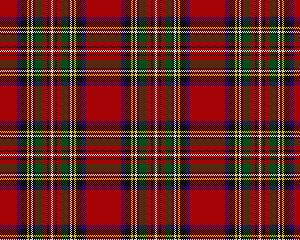 Supported by the Bridge of Don Community Centre AssociationFriday 19th February 2016AtThe British Legion Club Balgownie Road Entertainment byHIPFLASKTickets available from the reception at Bridge of Don Community CentrePhone 01224 701160 or email BODCC@aberdeencity.gov.uk